Kacie Kergides is an associate in Montgomery McCracken’s Litigation and Sports Law Departments. Prior to joining Montgomery McCracken, Kacie was a Legal Intern for the NBA Coaches Association.Academic AchievementsKacie recieved a J.D. degree from Villanova University Widger School of Law where she was a Legal Fellow to the Executive Director Andrew Brandt. She graduated from Princeton University with an A.B. in Politics.Kacie E. KergidesAssociate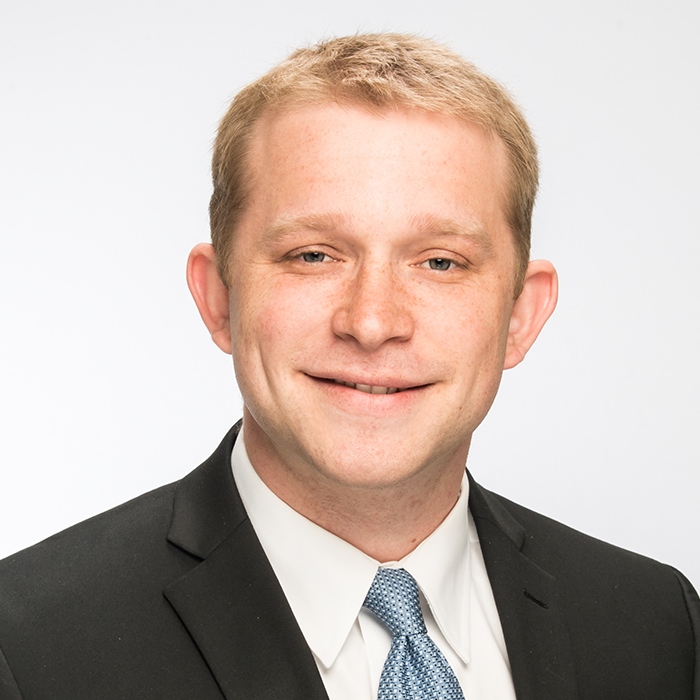 1735 Market StreetPhiladelphia, PA 19103Phone:  215-772-7320Fax: 215-731-7620kkergides@mmwr.com Areas of Practice Commercial LitigationSports LawAdmissionsEducationVillanova University Charles Widger School of Law, J.D.Princeton University